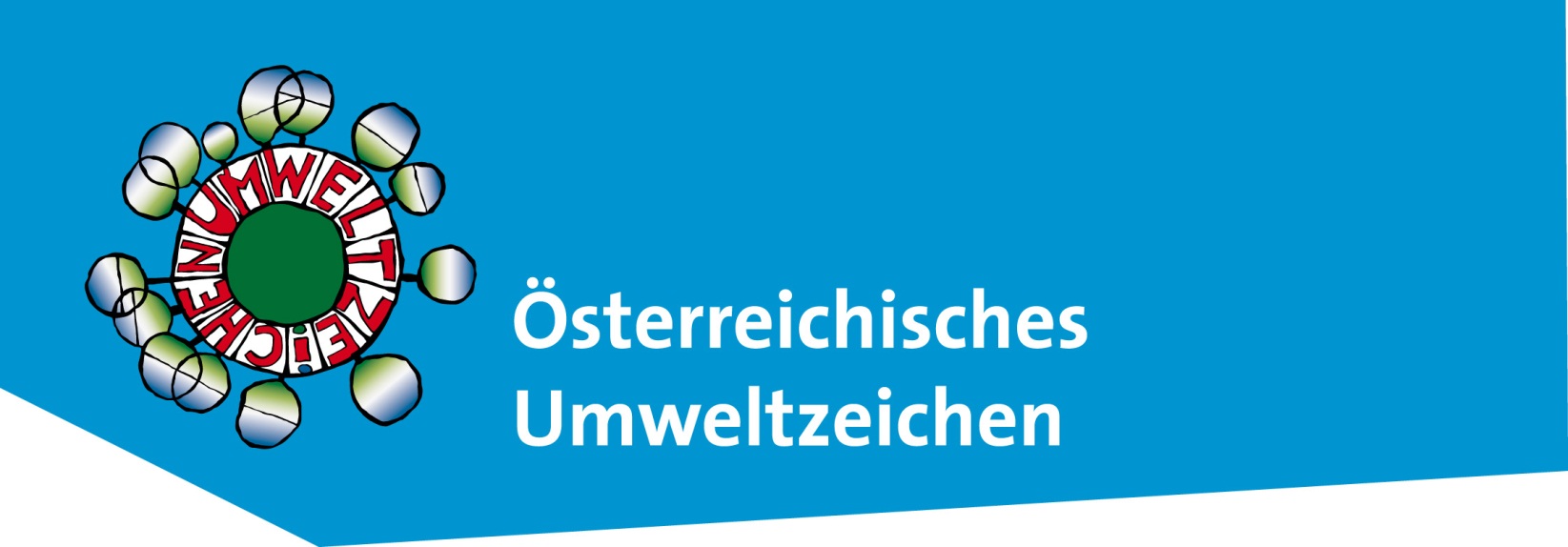 Prüfprotokoll UZ 24DruckerzeugnisseVersion 6.0
Ausgabe vom 1. Jänner 2013Allgemeine ErläuterungenDas Prüfprotokoll richtet sich in erster Linie an Gutachter und Zeichennutzer und stellt eine Spezifizierung der in der Richtlinie angeführten Prüfungen dar. Es zielt darauf ab, die Produktprüfung im Rahmen eines Umweltzeichen-Antrages zu vereinheitlichen. 
Das Protokoll ist als praxisbezogener Leitfaden zur Prüfungsdurchführung zu betrachten, in dem alle Anforderungen der Richtlinie in Form von Prüfungsschritten gemeinsam mit den jeweiligen Prüfmethoden dargestellt sind.Schon bestehende Untersuchungsergebnisse können in das Gesamtgutachten mit einfließen, sofern diese inhaltlich die Anforderungen der Richtlinie abdecken.Wird das Umweltzeichen für unterschiedliche Produkte bzw. mehrere Produktgruppen beantragt, so muss jeweils ein gesondertes Prüfprotokoll erstellt werden.Vom zu überprüfenden Produkt ist eine Stichprobe nach anerkannten Regeln der Statistik zu ziehen.Das Prüfprotokoll ist als Formular erstellt und kann elektronisch ausgefüllt werden. 
Bitte übermitteln Sie ein Exemplar des Prüfprotokolls mit Originalunterschrift an den VKI.Allgemeine AngabenAngaben zum Antragsteller: Firma:	     	Adresse:	     	Ansprechpartner :	     	Umweltzeichen
Beauftragte/r:	     	Produktionsstätte:	     	Telefon:	     	  Fax:      	em@il:	     	Angaben zur Prüfstelle: Prüfstelle:	     	Adresse:	     	Gutachter:	     	Telefon:	     	  Fax:      	em@il:	     	Angaben zum Gutachten (bitte ankreuzen):ERSTPRÜFUNG	Alle Anforderungen sind zu überprüfen und das komplette Prüfprotokoll ist auszufüllen.
FOLGEPRÜFUNG (Verlängerung der Zeichennutzung)	FOLGEPRÜFUNG (Änderung der Richtlinie)	Hat sich das Produkt seit dem letzten Gutachten geändert (z.B. Druckmaschinen, Druckfarben, Reinigungsmittel, etc.), muss in den entsprechenden Punkten nachgewiesen werden, dass alle Anforderungen der Richtlinie weiterhin eingehalten werden.Die geänderten Anforderungen der Richtlinie sind in jedem Fall überprüfen bzw. zu verifizieren ob diese noch eingehalten werden. Diese sind im Prüfprotokoll farblich hinterlegt.ProduktgruppendefinitionWelche Art von Produkten werden für eine Auszeichnung mit dem Österreichischen Umweltzeichen beantragt a)	Produkte, die im Voraus durch Titel definiert sind.
	Die Prüfung bezieht sich auf folgende Titel.Angabe der Titelb)	Produkte, die nicht im Voraus durch Titel definiert sind.
Die Prüfung bezieht sich auf die unter den einzelnen Punkten zu definierenden Rohstoffe (Papiersorte/n, Druckfarben, Hilfsmittel usw.) und Verfahren (Kopiervorlagenherstellung, Bedruckung, Bindung usw.). Für diesen Fall muss durch das Gutachten bestätigt werden, dass alle jene Titel vom Antragsteller mit dem Umweltzeichen versehen werden können, die in geprüfter Art und Weise erzeugt werden.Das auszuzeichnende Produkt gehört folgender/n Produktgruppe/n an:Bücher	Periodisch erscheinende Druckerzeugnisse
(z.B. Magazine, Illustrierte)	Broschüren	Adressbücher	Merkantile Drucksorten
(z.B. Formulare, Rechnungsblöcke)	Kalender	Telefonbücher	Zeitungen2	Werbedrucksorten2	Sonstige:      	PapierDie Druckerei wurde darüber informiert dass ausschließlich
folgende Papiersorten für den Druck von Umweltzeichen
Druckerzeugnissen eingesetzt werden dürfen	 ja	 neinPapiersorten, die nach den Emissionskriterien UZ 24, Anhang 1 geprüft wurden und diese erfüllen.Papiersorten der Mustermappe "Ökologische Druckpapiere, Büropapiere und Rollendruckpapiere" von "ÖkoKauf Wien". Diese Mustermappe erhalten Sie kostenlos bei:"ÖkoKauf Wien"
http://www.wien.gv.at/umweltschutz/oekokauf/pdf/papiermappe.pdf 
Irene Geiger, Magistratsabteilung 54, Zentraler Einkauf
Am Modenapark 1-2, A-1030 Wien
Tel.01-4000-54071, Fax 01-4000-99-54071, irene.geiger@wien.gv.at Papiersorten, die die Kriterien eines der angeführten nationalen bzw. europäischen Umweltzeichen erfüllen, sind auf den angeführten Internet Seiten zu finden (auch hier gibt es Überschneidungen mit o.a.).Österreichisches Umweltzeichen
UZ 02 Grafisches Papier	www.umweltzeichen.at Deutsches Umweltzeichen – „Blauer Engel“
RAL UZ 14, Recyclingpapier, Ausgabe Februar 2005
www.blauer-engel.de Nordisches Umweltzeichen – „Nordischer Schwan“
Nordic Ecolabelling, Ecolabelling of Printing Paper
http://www.svanen.se/en/ Europäisches Umweltzeichen
Umweltkriterien für die Vergabe des EG-Umweltzeichens für Kopierpapier
http://ec.europa.eu/ecat/ Gesundheits- und UmweltkriterienAllgemeine Regelungen für Roh-, Hilfs- und EinsatzstoffeAlle eingesetzten Stoffe bzw. Gemisch (Druckfarben, Reinigungsmittel etc.) sind in die mit dem Prüfprotokoll mitgeltende Datei „Aufstellung _DRUCKEINAME.xls“ einzutragen. Die Aufstellung ist dem Gutachten beizulegen.Die eingetragenen Stoffe und Gemische sind von der Umweltzeichen Prüfstelle nach folgender Anforderung zu prüfen und zu bewerten:Maximale Einsatzkonzentrationen für Stoffe mit folgenden GefährlichkeitsmerkmalenWurden in Rahmen der Begutachtung Stoffe bzw. Gemische vorgefunden, die NICHT den Richtlinien entsprechen, so sind diese in nachstehender Tabelle einzutragen.Die aktuellen Sicherheitsdatenblätter (SDB) sind für alle
eingesetzten Stoffe oder Gemische dem Gutachten in
deutscher oder englischer Sprache beigelegt. 	 ja	 neinSpezifische Regelungen für Toner/TintenDer AMES-Test der verwendeten Toner ist nachweislich negativ	 ja	 neinDie Deinkbarkeit der Toner / der Tintenwurde anhand der
„Deinkability Scorecard“ des European Recovered Paper
Council nachgewiesen	 ja	 neinDie Toner/Tinten enthalten keine Stoffe, welche Antimon,
Arsen, Selen Quecksilber, Blei-, Cadmium-,  oder
Chrom VI-Verbindungen als konstitutionelle Bestandteile enthalten	 ja	 neinDie Toner/Tinten enthalten keine AZO-Farbmittel, welche die
im Anhang 2 der Richtlinie UZ 24 „Druckerzeugnisse“ angeführten
Amine nach ebendort beschriebenem Verfahren freisetzen können	 ja	 neinDie Toner bzw. Tonermodule sind so beschaffen, dass sie einer 
Wiederverwendung oder einer werkstofflichen Verwertung 
zugeführt werden können	 ja	 neinEine Gebrauchsinformation zum sicheren Umgang mit Tonermodulen
ist vorhanden	 ja	 neinVerarbeitung der ProdukteDruckformenherstellungComputer to Plate-AnlageAlle eingesetzten Computer to Plate-Anlagen (inkl. Entwicklungsanlagen) sind in nachstehender Tabelle anzuführen, Beschreibungen sind dem Gutachten beizufügen:Entwickler und Fixierflüssigkeiten
werden einem Recycling zugeführt:	 durch Druckerei
	 durch EntsorgerDruckplatteDie verwendeten Druckplatten sind in nachstehender Tabelle anzuführen, Beschreibungen sind dem Gutachten beizufügen:Es kommen ausschließlich vorbeschichtete Platten zum Einsatz	 ja	 neinDie Plattenbeschichtung enthält Silberverbindungen	 ja	 neinEingesetzte Chemikalien in der DruckvorstufeAlle in der Druckvorstufe verwendeten Chemikalien (Druckplattenentwickler, Gummierung, Maschinenreiniger, Fixierung usw.) sind hinsichtlich der Richtlinien zu prüfen und in nachstehender Tabelle einzutragen:DruckverfahrenZur Herstellung des eingereichten Produktes wird/werden folgendes/e Druckverfahren anwendet:Bogenoffsetdruck	
Rollenoffsetdruck, Coldset	
Rollenoffsetdruck, Heatset	
“Digitaler Offsetdruck“	
Digitaldruck - Toner basierend	
Digitaldruck – Tinten basierend (Ink Jet)	Bezeichnung der Druckmaschine/n auf der das beantragte Produkt erzeugt wird:DruckfarbenKommen UV-trocknende Druckfarben zur Anwendung?	 ja	neinKommen elektronenstrahltrocknende Druckfarben zur Anwendung?	 ja	neinIn nachstehende Tabelle sind alle Druckfarben einzutragen und hinsichtlich der Konformität mit den Richtlinien zu prüfen:ReinigungWerden halogenierte organische Lösungsmittel eingesetzt	ja 	nein Wie erfolgt die kontinuierliche Reinigung der Offset Druckmaschinen?Werden Abwasser und Lösungsmittel getrennt erfasst?	ja 	nein Werden die eingesetzten Reinigungsmittel rückgewonnen?	ja 	nein Wenn nein
Werden die Reinigungsmittel Reste an ein
Entsorgungsunternehmen übergeben	ja 	nein Kommen für die manuelle Reinigung ausschließlich Mehrwegputzlappen 
zur Anwendung?	ja 	nein Werden diese nach Gebrauch in 
verschließbaren Behältern aufbewahrt?	ja 	nein In nachstehender Tabelle sind die Reinigungsmittel einzutragen, Lieferant und der Verwendungszweck. Sicherheitsdatenblätter und Herstellererklärungen sind dem Gutachten beizulegen.FeuchtmittelDer Alkoholanteil im Feuchtmittel beträgt      	% 	Gaschromatographie
	Infrarotmessung
	Ultraschalmessung
	Sonstige:	In welcher Form wird das Isopropanol dosiert ?	Dosierung mittels Online Messung (Infrarotmessung bzw. Ultraschallmessung)
	Dosierung mittels Messung der Dichte des Feuchtmitteleinsatzes
	Sonstige:     	In nachstehende Tabelle sind alle Druckmaschinen zu verzeichnen und die IPA-Werte einzutragen. Ein Messprotokoll bzw. Nachweis ist dem Prüfgutachten beizulegen.Ist die kontinuierliche Einhaltung des Isopropanolgehalts, 
wie er bei der Begutachtung gemessen wurde,
im Normalbetrieb gewährleistet ? 	 ja	 neinWenn Nein:
Welche Maßnahmen werden getroffen um eine kontinuierliche Einhaltung zu gewährleisten?      	Es kommen ausschließlich Feuchtmittelzusäzte
mit WGK  1 zum Einsatz	 ja	 neinIn nachstehende Tabelle sind alle Feuchtmittelzusätze einzutragen und hinsichtlich der Konformität mit den Richtlinien zu prüfen:BindungenDie Produkte werden im Haus mit folgendem Verfahren gebunden. 	 ja	 neinWenn nicht so ist eine Liste der Betriebe in die ausgelagert wird dem Gutachten beizulegenFadenheftung	Gerätebezeichnung für Fadenheftung:Drahtheftung	Ist der eingesetzte Stahl cadmiumfrei?	 ja	 nein
Gerätebezeichnung für Drahtheftung:Angaben zum Heftdraht:Bindungen mit Kunststoff-beschichteten Draht	Ist die Drahtheftung kunststoffbeschichtet?	 ja	 neinIst der Beschichtungskunststoff frei von halogenierten
organischen Substanzen?	 ja	 neinAngaben zum Kunststoff-beschichteten Draht:Klebebindung	Dispersionsklebstoff auf Wasserbasis	In nachstehende Tabelle sind alle Dispersionsklebstoffe auf Wasserbasis einzutragen und hinsichtlich der Konformität mit den Richtlinien zu prüfen:Thermoplastische Schmelzklebestoffe	In nachstehende Tabelle sind alle thermoplastischen Schmelzklebestoffe einzutragen und hinsichtlich der Konformität mit den Richtlinien zu prüfen:Folgende Anforderungen werden bei der Klebebindung erfüllt:- Einhaltung der Verarbeitungstemperatur des Klebstoffes
lt. Sicherheitsdatenblatt bzw. technischem Datenblatt	 ja	 nein- Die Klebemaschine arbeitet mit integriertem 
Überhitzungsschutz:	 ja	 nein- Luftabsaugung am Arbeitsplatz 	 ja	 neinSchmelzklebstoffe auf Basis von Polyurethan (PUR)	In nachstehende Tabelle sind alle Schmelzklebstoffe auf Basis von Polyurethan (PUR) einzutragen und hinsichtlich der Konformität mit den Richtlinien zu prüfen:Bei den oben angeführten PUR Schmelzklebern handelt es sich
ausschließlich um emissionsarme PUR Klebstoffe mit weniger
als 0,1% monomerem Isocyanat MDI	 ja	 neinFolgende Anforderungen werden bei der Klebebindung erfüllt:Einhaltung von Punkt 5.3 des Schutzmaßnahmenkonzeptes
des Berufsgenossenschaftliches Instituts für Arbeitsschutz – BGIA
zur Verwendung von reaktiven PUR-Schmelzklebstoffen bei der
Verarbeitung von Holz, Papier und Leder (UZ 24 -  Anhang 4) 	 ja	 neinBeschreibung aus dem das Schutzkonzept hervorgeht
in Beilage Nr.      	Druckveredelung, KaschierungWerden Druckerzeugnisse lackiert?	 ja	 neinWerden UV- Lacke eingesetzt?	 ja	 neinDrucklackeIn nachstehende Tabelle sind alle Drucklacke einzutragen und hinsichtlich der Konformität mit den Richtlinien zu prüfen:DispersionslackeIn nachstehende Tabelle sind alle Dispersionslacke einzutragen und hinsichtlich der Konformität mit den Richtlinien zu prüfen:Werden Produkte mit Folien kaschiert?	 ja	 neinWenn ja

Es werden ausschließlich Bücher kaschiert	 ja	 neinEs werden ausschließlichLeinen- und Papierüberzüge
und Kaschierungen aus Polyethylen/Polypropylen bzw.
nachwachsenden Rohstoffen eingesetzt	 ja	 neinWird Heißfolienprägung eingesetzt	 ja	 neinWenn ja

Heißfolienprägung wird ausschließlich auf Hartdeckeleinbänden
eingesetzt	 ja	 neinWird das Kaschieren/die Heißfolienprägung im Haus durchgeführt? 	 ja	 neinIn nachstehende Tabelle sind alle Folien und Kleber, die für das Kaschieren/die Heißfolienprägung verwendet werden einzutragen und hinsichtlich der Konformität mit den Richtlinien zu prüfen:ProduktionExistiert für den Produktionsstandort eine nach EMAS Verordnung 
validierte Umwelterklärung	 ja	 neinoder
ist die Produktionsstätte nach ÖNORM EN ISO 14001 zertifiziert	 ja	 neinNachweis siehe Beilage Nr.:      	
wenn nein, sind folgende Nachweise notwendig:Eine Bestätigung des Antragstellers, dass behördliche Auflagen und Gesetze, insbesondere die Materien Luft, Wasser, Abfall, Chemikalien, Umwelt- und Störfallinformation sowie Arbeitnehmerschutz betreffend, eingehalten werdensiehe Beilage Nr.:      		Ein Abfallwirtschaftskonzept (AWK), vollständig gemäß Erlass des 
BMUJF, ist vorhanden	 ja	 neinAWK siehe Beilage Nr.:      		Angabe über die Funktionsweise der Abluftbehandlung bei Rollenoffset-Heatset-Verfahren:	Katalytische Nachverbrennung
	Thermische Nachverbrennung mit energetischer AbwärmenutzungEnergieVerzeichnis aller Energieverbraucher (einschließlich Anlagen, Beleuchtung, Klimaanlage, Kühlung) siehe Beilage Nr.:      		Maßnahmenkatalog zur Erhöhung der Energieeffizienz siehe Beilage Nr.:      	Emissionen flüchtiger organischer Verbindungen VOCAufzeichnungen über die jährliche Gesamtmenge an VOC in Kilogramm, die in den für die komplette Jahresproduktion an Druckerzeugnissen erforderlichen Chemikalien enthalten ist (PVOC), ebenso wie jene Menge an VOC, die beseitigt, aus dem Druckvorgang wiedergewonnen und verkauft oder wiederverwendet wird (RVOC) siehe Beilage Nr.:      		Verhältnis dieser VOC Mengen mit der jährliche Gesamtmenge an Papier in Tonnen, die zur Herstellung von Druckerzeugnissen gekauft wird (PPAPIER)(PVOC – RVOC) / PPapier =      	Altpapier und MakulaturAufzeichnungen über die jährliche Gesamtmenge an Altpapier in Tonnen, die im Zuge des Drucks, der Veredelung und der Bindung des mit dem Umweltzeichen versehenen Druckerzeugnisses pro Jahr anfallenGesamtmenge an Papier, die pro Jahr zur Erzeugung der mit dem Umweltzeichen versehenen Druckerzeugnisse gekauft und verwendet werdensiehe Beilage Nr.:      		Verhältnis Papierabfälle/verwendetes Papier:      	%ManagementUmweltzeichen Beauftragte/rDer/die Umweltzeichen Beauftragte, der auf Seite 3 dieses Prüfprotokolls
angegeben ist, wurde darüber informiert dass der/die für die Maßnahmen
veantwortlich ist, die für die Umsetzung der Anforderungen dieser
Umweltzeichen Richtlinie notwendig sind. Dazu zählen insbesondere
Qualität sichernde Maßnahmen zur Durchführung von Aufträgen,
die mit dem Österreichischen Umweltzeichen ausgezeichnet werden
und die entsprechende Schulung der Mitarbeiter/innen	 ja	 neinSchulung der Mitarbeiter/innenDem Gutachten ist eine Kopie der Schulungsunterlagen beizulegen aus denen ersichtlich ist:welche Schulungsinhalte wurden vermitteltwelche Personen haben an der Schulung teilgenommen.siehe Beilage Nr.:      		VerpackungVerkaufs- und VersandverpackungDer Antragsteller beteiligt sich an einem Sammel- und Verwertungssystem
Nachweis (z.B. ARA Lizenz) in Beilage Nr.:      	
     	oderDie Verpackungen werden vom Antragsteller zurückgenommen und verwertet
Nachweis in Beilage Nr.:      	Folgendes ist für im Voraus durch Titel definierte Druckerzeugnisse (z.B. Telefonbücher) durchzuführen:Als Verkaufsverpackung kommt folgendes Material zur Anwendung:Papier	
Karton bzw. Pappe	
Polyolefine-Folien	Werden die Produkte einzelstückverpackt ?	 ja	 neinWenn ja:
Nachweis über die Notwendigkeit der Einzelstückverpackung zur Erhaltung der Qualität des Produktes in Beilage Nr.:     	Alle Anforderungen gemäß Punkt 2.4 der Richtlinie
werden (weiterhin) erfüllt	 ja	 neinGebrauchstauglichkeit Gibt es seit dem letzten Gutachten Änderungen hinsichtlich des
Produkts oder der Gebrauchstauglichkeit	 ja	 neinDie Prüfung ist bei Bedarf für im voraus durch Titel definierte Druckerzeugnisse (z.B. Telefonbücher) durchzuführen:Prüfung für gebundene Druckerzeugnisse:Pull - Test: 
- Zugfestigkeit des eingereichten Produktes:      	Prüfung für Produkte der Anforderungsklasse "Höhere Anforderungen":Wisch und Scheuerfestigkeit mit Scheuertest nach Prüfbau  :
- Das eingereichte Produkt ist demnach wisch- und scheuerfest	 ja	 neinDeklarationDie folgenden Fragestellungen beziehen sich auf beantragte Produkte, die im voraus durch Titel definiert sind. Wurden Produkte beantragt, die nicht im voraus durch Titel definiert sind, so ist jeweils ein Exemplar pro ausgezeichnetem Produkttitel im Rahmen der Verlängerung des Zeichennutzungsvertrags vom Zeichennutzer beizubringen.Das Druckerzeugnis/eine Druckvorlage, aus der ersichtlich
wird wie das Umweltzeichen auf dem eingereichten 
Produkt platziert werden soll, wurde eingesehen	 ja	 neinDie Zeichenanbringung entspricht den unter Punkt 4 der Richtlinie
gestellten Anforderungen	 ja	 neinNicht bedarfsorientierte Werbedrucksorten enthalten den Hinweis
zur Abbestellung nicht erwünschter Werbematerialien	 ja	 neinAnmerkung/Beilage:      		Etwaige weitere Beilagen zum Prüfprotokoll mit der Angabe des Zweckes:
Beilage Nr.:      	
Beilage Nr.:      	
Hiermit wird bestätigt, dass das Produkt/die Produkte       	 
     	
bzw. alle eingesetzten Rohstoffe und Verfahren für Produkte, die mit dem Umweltzeichen ausgezeichnet werden sollen, vollinhaltlich der Richtlinie UZ 24 „Schadstoffarme Druckerzeugnisse“, Ausgabedatum vom 1. Jänner 2013, entspricht     	,       	  	     		(Ort)	(Datum)	(Unterschrift und Stampiglie
			der Prüfstelle)Bitte übermitteln Sie in ein Exemplar des Prüfprotokolls mit Originalunterschrift an den VKI.Annex VI der StoffrichtlinieCLP-VerordnungGrenzwert in Massen% *sehr giftig
R26, R27, R28
R39/26, R39/27, R39/28
H300, H310, H330
H3700,1giftig 
R23, R24, R25
R39/23, R39/24, R39/25
R48/23, R48/24, R48/25
H301, H331, H311
H370
H3720,1krebserzeugend Karzinogenität Kat.1, 2: R45, R49Kat. 1A, 1B: H350, H350i0,1Kat. 3: R40Kat.2: H3511,0erbgutveränderndKeimzellmutagenität Kat. 1, 2: R46Kat. 1A, 1B: H3400,1Kat. 3: R68Kat.2: H3411,0fortpflanzungsgefährdend ReproduktionstoxizitätKat.1, 2: R60, R61Kat. 1A, 1B: 
H360F, H360D, H360FD, H360Fd, H360Df0,1Kat.3: R62, R63Kat.2: H361f, H361d, H361fd1,0Zusatz Laktation: R64reproduktionstoxisch auf oder 
über die Laktation: H3621,0umweltgefährlichUmweltgefahrenR50akut gewässergefährdend: H4001,0R50/53chronisch gewässergefährdend Kat. 1: H4101,0R51/53Kat. 2: H4111,0R59die Ozonschicht schädigend: EUH 059.0,1Stoffe, die nach Artikel 59 der REACH-Verordnung in die sogenannte Kandidatenliste aufgenommen wurden. Dabei ist jene Version der Kandidatenliste gültig, die zum Zeitpunkt der Antragstellung aktuell ist. Stoffe, die nach Artikel 59 der REACH-Verordnung in die sogenannte Kandidatenliste aufgenommen wurden. Dabei ist jene Version der Kandidatenliste gültig, die zum Zeitpunkt der Antragstellung aktuell ist. 0,1Stoffe, die die Kriterien für PBT (persistent, bioakkumulierend und toxisch) oder 
vPvB (stark persistent und stark bioakkumulierend) erfüllen (REACH, Anhang XIII)Stoffe, die die Kriterien für PBT (persistent, bioakkumulierend und toxisch) oder 
vPvB (stark persistent und stark bioakkumulierend) erfüllen (REACH, Anhang XIII)0,1Stoffe, die nach Grenzwerteverordnung „eindeutig als krebserzeugend ausgewiesene Arbeitsstoffe“ (Anhang III – A1 und A2) und als „krebserzeugende Stoffgruppen oder Stoffgemische“ (Anhang III – C) eingestuft sindStoffe, die nach Grenzwerteverordnung „eindeutig als krebserzeugend ausgewiesene Arbeitsstoffe“ (Anhang III – A1 und A2) und als „krebserzeugende Stoffgruppen oder Stoffgemische“ (Anhang III – C) eingestuft sind0,1Stoffe, die nach Grenzwerteverordnung als „mit begründetem Verdacht auf krebserzeugendes Potential“ (Anhang III - B) eingestuft sindStoffe, die nach Grenzwerteverordnung als „mit begründetem Verdacht auf krebserzeugendes Potential“ (Anhang III - B) eingestuft sind1,0* Die maximalen Einsatzmengen orientieren sich an jenen Konzentrationen, ab denen die Stoffe im Sicherheitsdatenblatt genannt werden müssen. Wurde in der der CLP-VO ein spezifischer Konzentrationsgrenzwert festgelegt, so gilt der niedrigere Wert als Grenzwert. 
Ausgenommen sind jene für „umweltgefährlich“, hier gelten die der Tabelle angegebenen Grenzwerte.* Die maximalen Einsatzmengen orientieren sich an jenen Konzentrationen, ab denen die Stoffe im Sicherheitsdatenblatt genannt werden müssen. Wurde in der der CLP-VO ein spezifischer Konzentrationsgrenzwert festgelegt, so gilt der niedrigere Wert als Grenzwert. 
Ausgenommen sind jene für „umweltgefährlich“, hier gelten die der Tabelle angegebenen Grenzwerte.* Die maximalen Einsatzmengen orientieren sich an jenen Konzentrationen, ab denen die Stoffe im Sicherheitsdatenblatt genannt werden müssen. Wurde in der der CLP-VO ein spezifischer Konzentrationsgrenzwert festgelegt, so gilt der niedrigere Wert als Grenzwert. 
Ausgenommen sind jene für „umweltgefährlich“, hier gelten die der Tabelle angegebenen Grenzwerte.Hersteller LieferantProduktbezeichnung (Handelsname)Hersteller Produktbezeichnung (Handelsname)HE 
Beilage Nr.Deinkingbestätigung Tinte/Toner
Beilage Nr.SIDAT
Beilage Nr.Hersteller BezeichnungBeschreibung
Beilage Nr.Hersteller BezeichnungBeschreibung
Beilage Nr.Hersteller BezeichnungSIDAT
Beilage Nr.Hersteller BezeichnungBeschreibung
Beilage Nr.Hersteller BezeichnungSIDAT
Beilage Nr.HE
Beilage Nr.Druckmaschine automatische
Reinigungsanlagemanuelle ReinigungHersteller BezeichnungEinsatzzweck bitte angebenEinsatzzweck bitte angebenSIDAT
Beilage Nr.HE
Beilage Nr.Hersteller Bezeichnungautomat.
Reinigungs-
anlagemanuelle Reinigung
Angabe des Einsatzbereiches
z.B. regenerieren d. DrucktücherSIDAT
Beilage Nr.HE
Beilage Nr.Druckmaschine IPA WertMessprotokoll mit Angabe der Messmethode in Beilag Nr.Hersteller BezeichnungSIDAT
Beilage Nr.Betrieb/Name AdresseUZ Nummer (ggf.)Vereinbarung
Beilage Nr.Hersteller BezeichnungBeschreibung
Beilage Nr.Hersteller BezeichnungBeschreibung
Beilage Nr.Hersteller BezeichnungHE
Beilage Nr.Hersteller BezeichnungHE
Beilage Nr.Hersteller BezeichnungSIDAT
Beilage Nr.Hersteller BezeichnungSIDAT
Beilage Nr.Nachweis der
Recyclierbarkeit
Beilage Nr.Hersteller BezeichnungSIDAT
Beilage Nr.Nachweis der
Recyclierbarkeit
Beilage Nr.Hersteller BezeichnungSIDAT
Beilage Nr.HE
Beilage Nr.Hersteller BezeichnungSIDAT
Beilage Nr.Hersteller BezeichnungProduktbeschreibung
Beilage Nr.